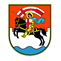 GRAD ZADARNarodni trg 1, 23000 Zadar, HrvatskaDOKUMENTACIJA O NABAVIu otvorenom postupku javne nabave velike vrijednostis namjerom sklapanja okvirnog sporazuma s jednim gospodarskim subjektomna razdoblje od četiri godinePREDMET  NABAVENabava lož uljaevidencijski broj nabave: VN 030-1/23SADRŽAJ:OPĆI PODACIPODACI O PREDMETU NABAVEOSNOVE ZA ISKLJUČENJE GOSPODARSKOG SUBJEKTAKRITERIJI ZA ODABIR GOSPODARSKOG SUBJEKTA (UVJETI SPOSOBNOSTI)EUROPSKA JEDINSTVENA DOKUMENTACIJA O NABAVI (ESPD)PODACI O PONUDIOSTALE ODREDBEPRILOZI DOKUMENTACIJE O NABAVIPrilog 1.   -  eESPD OBRAZAC	Prilog 2.   -  TROŠKOVNIK Prilog 3.   -  PRIJEDLOG OKVIRNOG SPORAZUMA1. OPĆI  PODACI1.1. Opći podaci o naručitelju:Na temelju članku 189. Zakona o javnoj nabavi („Narodne novine“, br. 120/16 i 114/22, dalje u tekstu: ZJN 2016) Grad Zadar kao Središnje tijelo za nabavu za sebe i Pojedinačnr naručitelje – osnovne škole kojima je osnivač, provodi postupak zajedničke javne nabave lož ulja za razdoblje od četiri godine. Sudionici zajedničke nabave potpisali su Sporazum o provedbi zajedničkog postupka javne nabave lož ulja (KLASA: 431-01/23-01/01, URBROJ: 2198/01-2-23-9 od 08. studenog 2023. godine) kojim su radi racionalnijeg korištenja sredstava i postizanja povoljnijih uvjeta dogovorili međusobna prava i obveze. U sporazumu su Pojedinačni naručitelji ovlastili Grad Zadar da kao središnje tijelo za nabavu i nositelj provedbe postupka javne nabave u ime i za račun svih javnih naručitelj koji sudjeluju u zajedničkoj nabavi pripremi i provede otvoreni postupak javne nabave te zaključi okvirni sporazum s jednim gospodarskim subjektom na četiri godine.Središnje tijelo za nabavu:  Grad Zadar, Narodni trg 1, 23000 Zadar OIB: 09933651854 Broj telefona:  023/208-165Internetska adresa: www.grad-zadar.hrAdresa elektroničke pošte: javna.nabava@grad-zadar.hrPojedinačni naručitelji:OŠ Krune Krstića, Trg Gospe Loretske 3, ZadarOŠ Petra Preradovića, Trg Petra Preradovića 1, ZadarOŠ Šimuna Kožičića Benje, Asje Petričić 7, ZadarOŠ Šime Budinića, Put Šimunova 4, ZadarOŠ Bartula Kašića, Bribirski prilaz 2, ZadarOŠ Bartula Kašića - Područna škola Bokanjac, Davorina Trstenjaka 18, ZadarOŠ Bartula Kašića - Područna škola Poljica, Poljica bb, ZadarOŠ Zadarski otoci, Trg Damira Tomljanovića Gavrana 2, ZadarOŠ Stanovi, Rine Aras 3, ZadarOŠ Smiljevac - Područna škola Murvica, Murvica bb, Zadar1.2. Osoba ili služba zadužena za kontakt:Komunikacija i svaka druga razmjena informacija između Središnjeg tijela za nabavu i gospodarskih subjekata, sukladno članku 202. Zakona o javnoj nabavi („Narodne novine“, br. 120/16, 114/22, dalje u tekstu: ZJN 2016), može se obavljati isključivo na hrvatskom jeziku i latiničkom pismu i to isključivo putem sustava Elektroničkog oglasnika javne nabave Republike Hrvatske (dalje u tekstu: EOJN RH) modul Pitanja/Pojašnjenja Dokumentacije o nabavi.Služba zadužena za kontakt: Upravni odjel za financije Grada Zadra, Odsjek za javnu nabavuAdresa elektroničke pošte: javna.nabava@grad-zadar.hr1.3. Evidencijski broj nabave:Evidencijski broj nabave je VN 030-1/231.4. Popis gospodarskih subjekata s kojima je naručitelj u sukobu interesa ili navod da takvi subjekti ne postoje u trenutku objave dokumentacije o nabaviSukladno članku 80. stavak 2. točka 2. ZJN 2016 Grad Zadar kao Središnje tijelo za nabavu navodi da u trenutku objave dokumentacije o nabavi ne postoje gospodarski subjekti s kojima je Središnje tijelo za nabavu u sukobu interesa.1.5. Vrsta postupka javne nabaveSredišnje tijelo za nabavu provodi otvoreni postupak javne nabave velike vrijednosti.1.6. Procijenjena vrijednost nabaveProcijenjena vrijednost nabave za vrijeme trajanja okvirnog sporazuma iznosi: 1.277.200,00 eura (bez PDV-a).1.7. Vrsta ugovora o javnoj nabaviPo provedenom postupku javne nabave sklopit će se okvirni sporazum s jednim gospodarskim subjektom na razdoblje od 4 (četiri) godine.Na temelju okvirnog sporazuma zaključit će se pojedinačne narudžbenice prema potrebama Središnjeg tijela za nabavu/Pojedinačnih naručitelja.1.8. Navod sklapa li se ugovor o javnoj nabavi ili okvirni sporazumSklapa se okvirni sporazum s jednim gospodarskim subjektom na razdoblje od četiri godine.1.9.  Navod uspostavlja li se dinamički sustav nabaveNe uspostavlja se dinamički sustav nabave.1.10.  Navod provodi li se elektronička dražbaNe provodi se elektronička dražba.1.11.  Internetska stranica na kojoj je objavljeno izvješće o provedenom savjetovanju sa zainteresiranim gospodarskim subjektimaSavjetovanje sa zainteresiranim gospodarskim subjektima započelo je dana 12. prosinca 2023. godine i završilo dana 18. prosinca 2023. godine.Izvješće o provedenom savjetovanju sa zainteresiranim gospodarskim subjektima je objavljeno na internetskim stranicama EOJN RH dana ________________ 2023. godine. Na istome je/nije bilo primjedbi i prijedloga. 2.  PODACI  O  PREDMETU  NABAVE2.1. Opis predmeta nabavePredmet nabave je nabava lož ulja – ekstra lako (EURO LUEL) za potrebe grijanja osnovnih škola kojima je Grad Zadar osnivač i zgrade Grada Zadra sve detaljno opisano u Troškovniku koji je sastavni dio Dokumentacije o nabavi.Oznaka i naziv  CPV 09135100-5  Ulje za loženjePonuditelji nude predmet nabave u skladu sa Zakonom o tržištu nafte i naftnih derivata („Narodne novine“, br. 19/14, 73/17 i 96/19), Uredbom o kvaliteti tekućih naftnih goriva („Narodne novine“, br. 131/21) odnosno važećem propisima koji reguliraju tržište nafte i naftnih derivata, a koji su na snazi u vrijeme isporuke goriva.2.2. Opis i oznaka grupa predmeta nabave te obrazloženje zašto predmet nabave nije podijeljen na grupePredmet nabave nije podijeljen na grupe, a ponuditelji moraju ponuditi predmet nabave u cijelosti.Središnje tijelo za nabavu nije podijelilo predmet nabave na grupe iz razloga što isti predstavlja jednu jedinstvenu cjelinu i s odabranim ponuditeljem se namjerava sklopiti okvirni sporazum za cjeloviti predmet nabave.2.3. Količina predmeta nabaveKoličina predmeta nabave je predviđena (okvirna), razvidna je iz troškovnika i odnosi se na razdoblje od četiri godine.Predviđena (okvirna) količina predmeta nabave određena je budući da zbog prirode predmeta nabave i činjenice da se sklapa okvirni sporazum na duže razdoblje, Središnje tijelo za nabavu/Pojedinačni naručitelji ne mogu unaprijed i sa sigurnošću znati točne količine za kojima će se pojaviti potreba u razdoblju trajanja okvirnog sporazuma. Središnje tijelo za nabavu/Pojedinačni naručitelji se ne obvezuju na realizaciju navedenih količina u cijelosti. Stvarna količina robe nabavljena temeljem okvirnog sporazuma može biti veća ili manja od predviđene (okvirne) količine.Količina goriva u litrama iskazana je na temperaturi +15°C.2.4. Tehničke specifikacijeTehnička specifikacija predmeta nabave u cijelosti je definirana u prilogu ove dokumentacije u troškovniku.Kvaliteta lož ulja – ekstra lako (EURO LUEL) mora odgovarati zahtjevima propisanim Uredbom o kvaliteti tekućih naftnih goriva („Narodne novine“, br. 131/21) odnosno važećem minimalnom standardu u vrijeme izvršenja okvirnog sporazuma. Ponuđeni naftni derivati moraju zadovoljavati uvjete utvrđene propisima o kvaliteti goriva i drugim propisima koji su na snazi u vrijeme isporuke goriva.Kod svake isporuke robe Ponuditelj se obvezuje dostaviti Izjavu dobavljača sukladno članku 24. stavak 1. Uredbe o kvaliteti tekućih naftnih goriva („Narodne novine“, br. 131/21).2.5. TroškovnikTroškovnik se nalazi u prilogu Dokumentacije o nabavi u nestandardiziranom obliku koji omogućuje elektroničko ispunjavanje. U troškovniku su određene predviđene (okvirne) količine predmeta nabave.Gospodarski subjekt treba popuniti priloženi troškovnik - upisati sve jedinične cijene stavaka i ukupne cijene stavaka, ukupnu cijenu ponude bez PDV-a, iznos PDV-a i ukupnu cijenu ponude s PDV-om.Prodajna cijena (PC) se izračunava na način opisan u točki 6.4. ove Dokumentacije o nabavi te ne sadrži premiju, popust ni posebni porez (trošarinu) određena na četiri (4) decimalna mjesta.Trošarina mora biti izražena na pet (5) decimalnih mjesta.Ukupna cijena stavke izračunava se kao umnožak količine i jedinične cijene stavke.Cijena ponude bez PDV-a predstavlja zbroj svih ukupnih cijena stavki.
Ukoliko određenu stavku troškovnika ponuditelj neće naplaćivati, odnosno, ukoliko ju nudi besplatno ili je ista uračunata u cijenu neke druge stavke, ponuditelj je u troškovniku za istu stavku obvezan upisati iznos „0,00“.Ukoliko ponuditelj izmijeni troškovnik koji se nalazi u prilogu Dokumentacije o nabavi (promijeni tekstualni opis, jedinicu mjere ili količinu stavke) smatrat će se da njegova ponuda nije sukladna Dokumentaciji o nabavi, odnosno, da je nepravilna. Takvu ponudu Središnje tijelo za nabavu će odbiti na temelju rezultata pregleda i ocjene. Ukoliko troškovnik nije moguće dopuniti, razjasniti ili upotpuniti sukladno odredbama članka 293. ZJN 2016 takvu ponudu Središnje tijelo za nabavu će odbiti na temelju rezultata pregleda i ocjene.Troškovnik se u ponudi obvezno dostavlja u istom formatu u kojem je stavljen na raspolaganje u EOJN RH (u Excel formatu).2.6. Mjesto izvršenja ugovoraFranco dostava u kotlovnice:Grad Zadar kotlovnica, Knezova Šubića Bribirskih 6, ZadarOŠ Krune Krstića kotlovnica, Trg Gospe Loretske 3, ZadarOŠ Petra Preradovića kotlovnica, Trg Petra Preradovića 1, ZadarOŠ Šimuna Kožičića Benje kotlovnica, Asje Petričić 7, ZadarOŠ Šime Budinića kotlovnica, Put Šimunova 4, ZadarOŠ Bartula Kašića kotlovnica, Bribirski prilaz 2, ZadarOŠ Bartula Kašića - Područna škola Bokanjac kotlovnica, Davorina Trstenjaka 18, ZadarOŠ Bartula Kašića - Područna škola Poljica kotlovnica, Poljica bb, ZadarOŠ Zadarski otoci kotlovnica, Trg Damira Tomljanovića Gavrana 2, ZadarOŠ Stanovi kotlovnica, Rine Aras 3, ZadarOŠ Smiljevac - Područna škola Murvica kotlovnica, Murvica bb, ZadarSredišnje tijelo za nabavu zadržava pravo u slučaju potrebe dodati dodatna mjesta isporuke na području Grada Zadra.2.7.  Rok početka i završetka izvršenja ugovoraPočetak izvršenja je nakon potpisivanja okvirnog sporazuma, a završetak četiri godine od potpisivanja okvirnog sporazuma.Tijekom trajanja okvirnog sporazuma Središnje tijelo za nabavu/Pojedinačni naručitelji će izdavati narudžbenice gospodarskom subjektu s kojim je sklopljen okvirni sporazum. Dinamika isporuke narudžbe prema potrebama Središnjeg tijela za nabavu/Pojedinačnih naručitelja uz dostavu na navedene lokacije:Grad Zadar kotlovnica, Knezova Šubića Bribirskih 6, šest puta godišnje po cca 1.500 litara i jedan puta godišnje po cca 1.000 litara (siječanj – dva puta po 1.500 l, veljača – 1.500 l, ožujak – 1.500 l, travanj – 1.000 l, studeni – 1.500 l i prosinac – 1.500 l)OŠ Krune Krstića kotlovnica, Trg Gospe Loretske 3, četiri puta godišnje po cca 10.000 litara (siječanj, ožujak, listopad i prosinac)OŠ Petra Preradovića kotlovnica, Trg Petra Preradovića 1, četiri puta godišnje po cca 10.000 litara (siječanj, ožujak, listopad i prosinac)OŠ Šimuna Kožičića Benje kotlovnica, Asje Petričić 7, četiri puta godišnje po cca 10.000 litara (siječanj, ožujak, listopad i prosinac)OŠ Šime Budinića kotlovnica, Put Šimunova 4, četiri puta godišnje po cca 10.000 litara (siječanj, ožujak, listopad i prosinac)OŠ Bartula Kašića, kotlovnica Bribirski prilaz 2, četiri puta godišnje po cca 13.750 litara (siječanj, ožujak, listopad i prosinac)OŠ Bartula Kašića - Područna škola Bokanjac kotlovnica, Davorina Trstenjaka 18, dva puta godišnje po cca 3.000 litara (siječanj i listopad)OŠ Bartula Kašića - Područna škola Poljica kotlovnica, Poljica bb, dva puta godišnje po cca 2.000 litara (siječanj i listopad)OŠ Zadarski otoci kotlovnica, Trg Damira Tomljanovića Gavrana 2, dva puta godišnje po cca 17.500 litara (veljača i listopad)OŠ Stanovi kotlovnica, Rine Aras 3, dva puta godišnje po cca 15.000 litara (veljača i listopad)OŠ Smiljevac - Područna škola Murvica kotlovnica, Murvica bb, četiri puta godišnje po cca 1.500 litara (siječanj, ožujak, listopad i prosinac).3. OSNOVE ZA ISKLJUČENJE GOSPODARSKOG SUBJEKTA3.1. Obvezne osnove za isključenje gospodarskog subjekta3.1.1.Osnove povezane s kaznenim presudamaSredišnje tijelo za nabavu obvezno je isključiti gospodarskog subjekta u bilo kojem trenutku tijekom postupka javne nabave ako utvrdi da: 1. je gospodarski subjekt koji ima poslovni nastan u Republici Hrvatskoj ili osoba koja je član upravnog, upravljačkog ili nadzornog tijela ili ima ovlasti zastupanja, donošenja odluka ili nadzora toga gospodarskog subjekta i koja je državljanin Republike Hrvatske pravomoćnom presudom osuđena za:a) sudjelovanje u zločinačkoj organizaciji, na temelju članka 328. (zločinačko udruženje) i članka 329. (počinjenje kaznenog djela u sastavu zločinačkog udruženja) Kaznenog zakona te članka 333. (udruživanje za počinjenje kaznenih djela), iz Kaznenog zakona („Narodne novine“, br. 110/97., 27/98., 50/00., 129/00., 51/01., 111/03., 190/03., 105/04., 84/05., 71/06., 110/07., 152/08., 57/11., 77/11. i 143/12.)  b) korupciju, na temelju članka 252. (primanje mita u gospodarskom poslovanju), članka 253. (davanje mita u gospodarskom poslovanju), članka 254. (zlouporaba u postupku javne nabave), članka 291. (zlouporaba položaja i ovlasti), članka 292. (nezakonito pogodovanje), članka 293. (primanje mita), članka 294. (davanje mita), članka 295. (trgovanje utjecajem) i članka 296. (davanje mita za trgovanje utjecajem) Kaznenog zakona te članka 294.a (primanje mita u gospodarskom poslovanju), članka 294.b (davanje mita u gospodarskom poslovanju), članka 337. (zlouporaba položaja i ovlasti), članka 338. (zlouporaba obavljanja dužnosti državne vlasti), članka 343. (protuzakonito posredovanje), članka 347. (primanje mita) i članka 348. (davanje mita) iz Kaznenog zakona („Narodne novine“, br. 110/97., 27/98., 50/00., 129/00., 51/01., 111/03., 190/03., 105/04., 84/05., 71/06., 110/07., 152/08., 57/11., 77/11. i 143/12.)c) prijevaru, na temelju članka 236. (prijevara), članka 247. (prijevara u gospodarskom poslovanju), članka 256. (utaja poreza ili carine) i članka 258. (subvencijska prijevara) Kaznenog zakona te članka 224. (prijevara), članka 293. (prijevara u gospodarskom poslovanju) i članka 286. (utaja poreza i drugih davanja) iz Kaznenog zakona („Narodne novine“, br. 110/97., 27/98., 50/00., 129/00., 51/01., 111/03., 190/03., 105/04., 84/05., 71/06., 110/07., 152/08., 57/11., 77/11. i 143/12.)d) terorizam ili kaznena djela povezana s terorističkim aktivnostima, na temelju članka 97. (terorizam), članka 99. (javno poticanje na terorizam), članka 100. (novačenje za terorizam), članka 101. (obuka za terorizam) i članka 102. (terorističko udruženje) Kaznenog zakona te članka 169. (terorizam), članka 169.a (javno poticanje na terorizam) i članka 169.b (novačenje i obuka za terorizam) iz Kaznenog zakona („Narodne novine“, br. 110/97., 27/98., 50/00., 129/00., 51/01., 111/03., 190/03., 105/04., 84/05., 71/06., 110/07., 152/08., 57/11., 77/11. i 143/12.)e) pranje novca ili financiranje terorizma, na temelju članka 98. (financiranje terorizma) i članka 265. (pranje novca) Kaznenog zakona te članka 279. (pranje novca) iz Kaznenog zakona („Narodne novine“, br. 110/97., 27/98., 50/00., 129/00., 51/01., 111/03., 190/03., 105/04., 84/05., 71/06., 110/07., 152/08., 57/11., 77/11. i 143/12.)f) dječji rad ili druge oblike trgovanja ljudima, na temelju članka 106. (trgovanje ljudima) Kaznenog zakona te članka 175. (trgovanje ljudima i ropstvo) iz Kaznenog zakona („Narodne novine“, br. 110/97., 27/98., 50/00., 129/00., 51/01., 111/03., 190/03., 105/04., 84/05., 71/06., 110/07., 152/08., 57/11., 77/11. i 143/12.), ili 2. je gospodarski subjekt koji nema poslovni nastan u Republici Hrvatskoj ili osoba koja je član upravnog, upravljačkog ili nadzornog tijela ili ima ovlasti zastupanja, donošenja odluka ili nadzora toga gospodarskog subjekta i koja nije državljanin Republike Hrvatske pravomoćnom presudom osuđena za kaznena djela iz članka 251. stavka 1. točke 1. podtočaka od a) do f) ZJN 2016 i za odgovarajuća kaznena djela koja, prema nacionalnim propisima države poslovnog nastana gospodarskog subjekta, odnosno države čiji je osoba državljanin, obuhvaćaju razloge za isključenje iz članka 57. stavka 1. točaka od (a) do (f) Direktive 2014/24/EU.Gospodarski subjekt  kod kojeg su ostvarene osnove za isključenje može Središnjem tijelu za nabavu dostaviti dokaze o mjerama koje je poduzeo (članak 255. stavak 2. ZJN 2016) kako bi dokazao svoju pouzdanost bez obzira na postojanje relevantne osnove za isključenje. U tom slučaju gospodarski subjekt treba ispuniti odgovarajući dio eESPD obrasca (Dio III. Osnove za isključenje, odjeljak A: Osnove povezane s kaznenim presudama – dio vezan za samokorigiranje kao preliminarni dokaz o mjerama koje je poduzeo.Ukoliko su poduzete određene mjere za dokazivanje pouzdanosti gospodarskog subjekta, dokazi o poduzetim mjerama će se tražiti kao ažurirani popratni dokumenti.Središnje tijelo za nabavu neće isključiti gospodarskog subjekta iz postupka javne nabave ako je ocijenjeno da su poduzete mjere primjerene.Gospodarski subjekt kojem je pravomoćnom presudom određena zabrana sudjelovanja u postupcima javne nabave ili postupcima davanja koncesija na određeno vrijeme nema pravo korištenja mogućnosti iz članka 255. stavak 1 ZJN 2016 do isteka roka zabrane u državi u kojoj je presuda na snazi.Razdoblje isključenja gospodarskog subjekta (kod kojeg su ostvarene osnove za isključenje iz članka 251. stavka 1. ZJN 2016) iz postupka javne nabave je pet godina od dana pravomoćnosti presude, osim ako pravomoćnom presudom nije određeno drukčije.Navedene osnove za isključenje iz točke 3.1.1. dokumentacije o nabavi primjenjuju se i na podugovaratelje i na subjekte na čiju se sposobnost gospodarski subjekt oslanja. 		Ako Središnje tijelo za nabavu utvrdi da postoji osnova za isključenje podugovaratelja, zatražiti će od gospodarskog subjekta zamjenu tog podugovaratelja u primjerenom roku, ne kraćem od pet dana. Središnje tijelo za nabavu će od gospodarskog subjekta zahtijevati da zamijeni subjekt na čiju se sposobnost oslonio radi dokazivanja kriterija za odabir ako utvrdi da kod tog subjekta postoje osnove za isključenje.Dokumenti kojima se dokazuje da ne postoje osnove za isključenje Gospodarski subjekt je obvezan u ponudi dostaviti ispunjeni eESPD obrazac – Dio III. Osnove za isključenje, odjeljak B: Osnove povezane s plaćanjem poreza ili doprinosa za socijalno osiguranje, za svaki gospodarski subjekt koji sudjeluje u postupku javne nabave (ponuditelje, članove zajednica ponuditelja, podugovaratelje, gospodarske subjekte na čiju se sposobnost ponuditelj oslanja).Središnje tijelo za nabavu može u bilo kojem trenutku tijekom postupka javne nabave, ako je to potrebno za pravilno provođenje postupka, provjeriti informacije navedene u eESPD obrascu kod nadležnog tijela za vođenje službene evidencije o tim podacima sukladno posebnom propisu i zatražiti izdavanje potvrde o tome, uvidom u popratne dokumente ili dokaze koje već posjeduje, ili izravnim pristupom elektroničkim sredstvima komunikacije besplatnoj nacionalnoj bazi podataka na hrvatskom jeziku. Ako se ne može obaviti provjera ili ishoditi potvrda sukladno ovom odlomku, Središnje tijelo za nabavu može zahtijevati od gospodarskog subjekta da u primjerenom roku, ne kraćem od pet dana, dostavi sve ili dio popratnih dokumenata ili dokaza.Središnje tijelo za nabavu će prije donošenja odluke, od ponuditelja koji je podnio ekonomski najpovoljniju ponudu zatražiti (osim ako već posjeduje te dokumente) da u primjerenom roku, ne kraćem od 5 (pet) dana, dostavi ažurirane popratne dokumente, i to:izvadak iz kaznene evidencije ili drugog odgovarajućeg registra ili, ako to nije moguće, jednakovrijedni dokument nadležne sudske ili upravne vlasti u državi poslovnog nastana gospodarskog subjekta, odnosno državi čiji je osoba državljanin, kojim se dokazuje da ne postoje navedene osnove za isključenje iz članka 251. stavka 1. ZJN 2016.Smatra se da su dokumenti iz članka 265. stavka 1. točka 1. ZJN 2016 ažurirani ako nisu stariji više od 6 mjeseci od dana početka postupka javne nabave.Ako se u državi poslovnog nastana gospodarskog subjekta, odnosno državi čiji je osoba državljanin ne izdaju navedeni dokumenti ili ako isti ne obuhvaćaju sve okolnosti iz članka 251. stavka 1. ZJN 2016, oni mogu biti zamijenjeni izjavom pod prisegom ili ako izjava pod prisegom prema pravu dotične države ne postoji, izjavom davatelja s ovjerenim potpisom kod nadležne sudske ili upravne vlasti, javnog bilježnika ili strukovnog ili trgovinskog tijela u državi poslovnog nastana gospodarskog subjekta, odnosno državi čiji je osoba državljanin.Navedenu izjavu može dati osoba po zakonu ovlaštena za zastupanje gospodarskog subjekta za gospodarski subjekt i za sve osobe koje su članovi upravnog, upravljačkog ili nadzornog tijela ili imaju ovlasti zastupanja, donošenja odluka ili nadzora gospodarskog subjekta.Smatra se da su dokumenti iz članka 265. stavka 2. ZJN 2016 ažurirani ako nisu stariji od dana početka postupka javne nabave.3.1.2. Osnove povezane s plaćanjem poreza ili doprinosa za socijalno osiguranjeSredišnje tijelo za nabavu obvezno je isključiti gospodarskog subjekta iz postupka javne nabave ako utvrdi da gospodarski subjekt nije ispunio obveze plaćanja dospjelih poreznih obveza i obveza za mirovinsko i zdravstveno osiguranje: 1. u Republici Hrvatskoj, ako gospodarski subjekt ima poslovni nastan u Republici Hrvatskoj, ili2. u Republici Hrvatskoj ili u državi poslovnog nastana gospodarskog subjekta, ako gospodarski subjekt nema poslovni nastan u Republici Hrvatskoj.Središnje tijelo za nabavu neće isključiti gospodarskog subjekta iz postupka javne nabave ako mu sukladno posebnom propisu plaćanje obveza nije dopušteno ili mu je odobrena odgoda plaćanja.Navedene osnove za isključenje iz točke 3.1.2. dokumentacije o nabavi primjenjuju se i na podugovaratelje i na subjekte na čiju se sposobnost gospodarski subjekt oslanja.	 Ako Središnje tijelo za nabavu utvrdi da postoji osnova za isključenje podugovaratelja, zatražiti će od gospodarskog subjekta zamjenu tog podugovaratelja u primjerenom roku, ne kraćem od pet dana. Središnje tijelo za nabavu će od gospodarskog subjekta zahtijevati da zamijeni subjekt na čiju se sposobnost oslonio radi dokazivanja kriterija za odabir ako utvrdi da kod tog subjekta postoje osnove za isključenje.Dokumenti kojima se dokazuje da ne postoje osnove za isključenjeGospodarski subjekt je obvezan u ponudi dostaviti ispunjeni eESPD obrazac – Dio III. Osnove za isključenje, odjeljak B: Osnove povezane s plaćanjem poreza ili doprinosa za socijalno osiguranje, za svaki gospodarski subjekt koji sudjeluje u postupku javne nabave (ponuditelje, članove zajednica ponuditelja, podugovaratelje, gospodarske subjekte na čiju se sposobnost ponuditelj oslanja).Središnje tijelo za nabavu može u bilo kojem trenutku tijekom postupka javne nabave, ako je to potrebno za pravilno provođenje postupka, provjeriti informacije navedene u eESPD kod nadležnog tijela za vođenje službene evidencije o tim podacima sukladno posebnom propisu i zatražiti izdavanje potvrde o tome, uvidom u popratne dokumente ili dokaze koje već posjeduje, ili izravnim pristupom elektroničkim sredstvima komunikacije besplatnoj nacionalnoj bazi podataka na hrvatskom jeziku. Ako se ne može obaviti provjera ili ishoditi potvrda sukladno ovom odlomku, Središnje tijelo za nabavu može zahtijevati od gospodarskog subjekta da u primjerenom roku, ne kraćem od pet dana, dostavi sve ili dio popratnih dokumenata ili dokaza.Središnje tijelo za nabavu će prije donošenja odluke, od ponuditelja koji je podnio ekonomski najpovoljniju ponudu zatražiti (osim ako već posjeduje te dokumente) da u primjerenom roku, ne kraćem od 5 (pet) dana, dostavi ažurirane popratne dokumente, i to:potvrdu porezne uprave ili drugog nadležnog tijela u državi poslovnog nastana gospodarskog subjekta kojom se dokazuje da ne postoje navedene osnove za isključenje iz članka 252. stavka 1. ZJN 2016.Smatra se da su dokumenti iz članka 265. stavka 1. točke 2. ZJN 2016 ažurirani ako nisu stariji od dana početka postupka javne nabave.Ako se u državi poslovnog nastana gospodarskog subjekta, odnosno državi čiji je osoba državljanin ne izdaju navedeni dokumenti ili ako isti ne obuhvaćaju sve navedene osnove za isključenje, oni mogu biti zamijenjeni izjavom pod prisegom ili ako izjava pod prisegom prema pravu dotične države ne postoji, izjavom davatelja s ovjerenim potpisom kod nadležne sudske ili upravne vlasti, javnog bilježnika ili strukovnog ili trgovinskog tijela u državi poslovnog nastana gospodarskog subjekta, odnosno državi čiji je osoba državljanin.Smatra se da su dokumenti iz članka 265. stavka 2. ZJN 2016 ažurirani ako nisu stariji od dana početka postupka javne nabave.4.  KRITERIJI ZA ODABIR GOSPODARSKOG SUBJEKTA 4.1. Uvjeti sposobnosti za obavljanje profesionalne djelatnosti 4.1.1. Upis u sudski, obrtni, strukovni ili drugi odgovarajući registarGospodarski subjekt mora dokazati upis u sudski, obrtni, strukovni ili drugi odgovarajući registar u državi njegova poslovnog nastana.Dokumenti kojima se dokazuje ispunjavanje kriterija za odabir gospodarskog subjektaGospodarski subjekt kao dokaz sposobnosti dostavlja ispunjeni eESPD obrazac - Dio IV. Kriteriji za odabir gospodarskog subjekta, Odjeljak A: Sposobnost za obavljanje profesionalne djelatnosti: upis u strukovni registar ili upis u obrtni registar, za ponuditelja i  člana zajednice gospodarskih subjekata.Središnje tijelo za nabavu može u bilo kojem trenutku tijekom postupka javne nabave, ako je to potrebno za pravilno provođenje postupka, provjeriti informacije navedene u eESPD obrascu kod nadležnog tijela za vođenje službene evidencije o tim podacima sukladno posebnom propisu i zatražiti izdavanje potvrde o tome, uvidom u popratne dokumente ili dokaze koje već posjeduje, ili izravnim pristupom elektroničkim sredstvima komunikacije besplatnoj nacionalnoj bazi podataka na hrvatskom jeziku. Ako se ne može obaviti provjera ili ishoditi potvrda sukladno ovom odlomku, Središnje tijelo za nabavu može zahtijevati od gospodarskog subjekta da u primjerenom roku, ne kraćem od pet dana, dostavi sve ili dio popratnih dokumenata ili dokaza.Središnje tijelo za nabavu će prije donošenja odluke, od ponuditelja koji je podnio ekonomski najpovoljniju ponudu zatražiti (osim ako već posjeduje te dokumente) da u primjerenom roku, ne kraćem od 5 (pet) dana, dostavi ažurirane popratne dokumente, i to:izvadak iz sudskog, obrtnog, strukovnog ili drugog odgovarajućeg registra koji se vodi u državi članici njegova poslovnog nastana.4.2. Uvjeti tehničke i stručne sposobnosti i njihove minimalne razine4.2.1. Popis glavnih isporuka robeGospodarski subjekt mora dokazati da je u godini u kojoj je započeo postupak javne nabave i tijekom tri godine koje prethode toj godini isporučio robu istu ili sličnu predmetu nabave. Zbroj vrijednosti (bez PDV-a) najviše 3 isporuke robe mora biti minimalno u visini 300.000,00 eura. Gospodarski subjekt na taj način dokazuje da ima potrebno iskustvo, znanje i sposobnost te da je s obzirom na opseg, predmet i procijenjenu vrijednost nabave sposoban kvalitetno isporučiti robu koja je predmet nabave.Dokumenti kojima se dokazuje ispunjavanje kriterija za odabir gospodarskog subjektaGospodarski subjekt kao dokaz sposobnosti dostavlja ispunjeni eESPD obrazac - Dio IV. Kriteriji za odabir gospodarskog subjekta, Odjeljak C: Tehnička i stručna sposobnost: točka 1B).Ukoliko se gospodarski subjekt radi dokazivanja tehničke i stručne sposobnosti oslanja na sposobnost drugih gospodarskih subjekata (člana zajednice ponuditelja, podugovaratelja, drugog gospodarskog subjekta) kao dokaz sposobnosti dostavlja i ispunjeni eESPD obrazac - Dio IV. Kriteriji za odabir gospodarskog subjekta, Odjeljak C: Tehnička i stručna sposobnost: točka 1B) za člana zajednice ponuditelja i/ili podugovaratelja i/ili drugog gospodarskog subjekta na čiju se sposobnost oslanja.Središnje tijelo za nabavu može u bilo kojem trenutku tijekom postupka javne nabave, ako je to potrebno za pravilno provođenje postupka, provjeriti informacije navedene u eESPD kod nadležnog tijela za vođenje službene evidencije o tim podacima sukladno posebnom propisu i zatražiti izdavanje potvrde o tome, uvidom u popratne dokumente ili dokaze koje već posjeduje, ili izravnim pristupom elektroničkim sredstvima komunikacije besplatnoj nacionalnoj bazi podataka na hrvatskom jeziku. Ako se ne može obaviti provjera ili ishoditi potvrda sukladno ovom odlomku, Središnje tijelo za nabavu može zahtijevati od gospodarskog subjekta da u primjerenom roku, ne kraćem od pet dana, dostavi sve ili dio popratnih dokumenata ili dokaza.Središnje tijelo za nabavu će prije donošenja odluke, od ponuditelja koji je podnio ekonomski najpovoljniju ponudu zatražiti (osim ako već posjeduje te dokumente) da u primjerenom roku, ne kraćem od 5 (pet) dana, dostavi ažurirane popratne dokumente, i to:popis glavnih isporuka robe izvršenih u godini u kojoj je započeo postupak javne nabave i tijekom tri godine koje prethode toj godini. Popis glavnih isporuka robe mora sadržavati vrijednost robe, datum te naziv druge ugovorne strane.4.3. Uvjeti sposobnosti u slučaju zajednice gospodarskih subjekata Zajednica gospodarskih subjekata može se osloniti na sposobnost članova zajednice ili drugih subjekata pod uvjetima određenim ZJN 2016 i dokumentacijom o nabavi.Više gospodarskih subjekata može se udružiti i dostaviti zajedničku ponudu, neovisno o uređenju njihova međusobnog odnosa.Ponudbeni list zajednice gospodarskih subjekata mora sadržavati podatke iz članka 7. stavka 2. točke 2. Pravilnika o dokumentaciji o nabavi te ponudi u postupcima javne nabave („Narodne novine“, br. 65/17 i 75/20) za svakog člana zajednice uz obveznu naznaku člana koji je voditelj zajednice te ovlašten za komunikaciju sa Središnjim tijelom za nabavu.Svi članovi zajednice gospodarskih subjekata obvezni su dostaviti zasebni eESPD obrazac. U tom slučaju svi članovi zajednice su obvezni u svom eESPD obrascu popuniti - Dio II. Podaci o gospodarskom subjektu, Odjeljak A: Podaci o gospodarskom subjektu: OBLIK SUDJELOVANJA sa DA te ostalim traženim podacima (a, b i c-ako je primjenjivo).4.4. Uvjeti sposobnosti u slučaju podugovaratelja te u slučaju oslanjanja na sposobnost drugih subjekataGospodarski subjekt se može radi dokazivanja ispunjavanja uvjeta ekonomske i financijske sposobnosti (ukoliko je ista tražena)  te tehničke i stručne sposobnosti osloniti na sposobnost drugih subjekata, bez obzira na pravnu prirodu njihova međusobnog odnosa.Ako se gospodarski subjekt oslanja na sposobnost drugih subjekata radi dokazivanja ispunjavanja kriterija ekonomske i financijske sposobnosti (ukoliko je ista tražena), njihova odgovornost za izvršenje ugovora je solidarna.Ako se gospodarski subjekt oslanja na sposobnost drugih subjekata, mora dokazati Središnjem tijelu za nabavu da će imati na raspolaganju potrebne resurse za izvršenje ugovora, primjerice prihvaćanjem obveze drugih subjekata da će te resurse staviti na raspolaganje gospodarskom subjektu. Prije donošenja Odluke o odabiru, Središnje tijelo za nabavu će od ponuditelja koji je podnio ekonomski najpovoljniju ponudu, a koji se oslanja na sposobnost drugih subjekata, zatražiti da dostavi Izjavu o stavljanju resursa na raspolaganje ili Ugovor/Sporazum o poslovnoj/tehničkoj suradnji koji mora minimalno sadržavati:	- naziv i sjedište gospodarskog subjekta koji ustupa resurse te naziv i sjedište ponuditelja kojem ustupa resurse	- jasno i točno navedene resurse koje stavlja na raspolaganje te način na koji se stavljaju na raspolaganje u svrhu izvršenja ugovora,	- potpis ovlaštene osobe gospodarskog subjekta koji stavlja resurse na raspolaganje, odnosno u slučaju Ugovora/sporazuma o poslovnoj suradnji potpis ugovornih strana.Središnje tijelo za nabavu će od gospodarskog subjekta zahtijevati da zamijeni subjekt na čiju se sposobnost oslonio radi dokazivanja kriterija za odabir ako, na temelju provjere iz članka 275. stavka 1. ZJN 2016, utvrdi da kod tog subjekta postoje osnove za isključenje ili da ne udovoljava relevantnim kriterijima za odabir gospodarskog subjekta.Gospodarski subjekt koji samostalno podnosi ponudu, ali se oslanja na sposobnosti najmanje jednog drugog gospodarskog subjekta, u ponudi dostavlja ispunjen eESPD obrazac za sebe zajedno sa zasebnim ispunjenim eESPD obrascem za svaki gospodarski subjekt na koji se oslanja. U tom slučaju gospodarski subjekt u svom eESPD obrascu popunjava - Dio II. Podaci o gospodarskom subjektu, Odjeljak C: Podaci o oslanjanju na sposobnost drugih subjekata: OSLANJANJE sa DA.Gospodarski subjekt koji namjerava dati dio ugovora o javnoj nabavi u podugovor obvezan je u svom eESPD obrascu popuniti - Dio IV. Kriteriji za odabir gospodarskog subjekta, Odjeljak C: Tehnička i stručna sposobnost: točka 10, te u ponudi dostaviti: navesti koji dio ugovora namjerava dati u podugovor (predmet ili količina, vrijednost ili postotni udio) navesti podatke o podugovarateljima (naziv ili tvrtka, sjedište, OIB ili nacionalni identifikacijski broj, broj računa, zakonski zastupnici podugovaratelja) dostaviti eESPD za podugovaratelja.Ukoliko se gospodarski subjekt koji namjerava dati dio ugovora o javnoj nabavi u podugovor ne oslanja na sposobnost podugovaratelja radi dokazivanja ispunjavanja uvjeta tehničke i stručne sposobnosti iz točke 4. dokumentacije o nabavi, tada u svom eESPD obrascu popunjava - Dio II. Podaci o gospodarskom subjektu, Odjeljak D: Podaci o podugovarateljima na čije se sposobnosti gospodarski subjekt ne oslanja: PODUGOVARANJE sa DA te ostalim traženim podacima.Ako je gospodarski subjekt dio ugovora o javnoj nabavi dao u podugovor podaci o imenovanim podugovarateljima i dijelovi ugovora koje će oni izvršavati obvezni su sastojci ugovora o javnoj nabavi. Središnje tijelo za nabavu će neposredno plaćati podugovaratelju za dio ugovora koji je isti izvršio.Ugovaratelj mora svom računu priložiti račune svojih podugovaratelja koje je prethodno potvrdio.U slučaju promjene pougovaratelja, uvođenju jednog ili više novih podugovaratelja, preuzimanju izvršenja dijela ugovora o javnoj nabavi koji je prethodno dan u podugovor, primjenjuju se odredbe članka 224. i članka 225. ZJN 2016.Sudjelovanje podugovaratelja ne utječe na odgovornost ugovaratelja na izvršenje ugovora o javnoj nabavi. 5. EUROPSKA JEDINSTVENA DOKUMENTACIJA O NABAVI (ESPD) 5.1.  Obveza dostave eESPD-a kao preliminarnog dokazaGospodarski subjekt obvezan je u ponudi dostaviti europsku jedinstvenu dokumentaciju o nabavi, odnosno, eESPD obrazac (ažurirana formalna izjava gospodarskog subjekta) kao preliminarni dokaz umjesto potvrda koje izdaju tijela javne vlasti ili treće strane, a kojima se potvrđuje da taj gospodarski subjekt:nije u jednoj od situacija zbog koje se gospodarski subjekt isključuje ili može isključiti iz postupka javne nabave (osnove za isključenje)ispunjava tražene kriterije za odabir gospodarskog subjekta.Gospodarski subjekt dostavlja eESPD u ponudi. Europska jedinstvena dokumentacija o nabavi dostavlja se isključivo u elektroničkom obliku. Središnje tijelo za nabavu će prije donošenja odluke od ponuditelja koji je podnio ekonomski najpovoljniju ponudu zatražiti da u primjerenom roku, ne kraćem od pet dana, dostavi ažurirane popratne dokumente, osim ako već posjeduje te dokumente. Ažurirani popratni dokument je svaki dokument u kojem su sadržani podaci važeći, odgovaraju stvarnom činjeničnom stanju u trenutku dostave Središnjem tijelu za nabavu te dokazuju ono što je gospodarski subjekt naveo u eESPD obrascu.Ukoliko Središnje tijelo za nabavu zatraži dostavu ažuriranih popratnih dokumenata, a ponuditelj koji je podnio ekonomski najpovoljniju ponudu ne dostavi iste u ostavljenom roku ili njima ne dokaže da ispunjava uvjete iz članka 260. stavka 1. točaka 1. – 2. ZJN 2016, Središnje tijelo za nabavu je obvezno odbiti ponudu tog ponuditelja te postupiti sukladno članku 263. stavku 1.  ZJN 2016 u odnosu na ponuditelja koji je podnio sljedeću najpovoljniju ponudu ili poništiti postupak javne nabave, ako postoje razlozi za poništenje.5.2.  Upute za popunjavanje eESPD obrascaSredišnje tijelo za nabavu je na temelju podataka iz ove dokumentacije o nabavi kroz sustav EOJN RH kreiralo elektroničku verziju ESPD obrasca u .xml. formatu - eESPD zahtjev u koji je upisao osnovne podatke i definirao tražene dokaze te je kreirani eESPD zahtjev (u .xml formatu) priložio ovoj dokumentaciji o nabavi.Gospodarski subjekt obvezni su u eESPD obrascu (u.xml formatu) izraditi i dostaviti svoje odgovore sukladno definiranim zahtjevima Središnjeg tijela za javnu nabavu. Upute za preuzimanje eESPD zahtjeva te kreiranje eESPD odgovora:eESPD zahtjev Središnjeg tijela za nabavu gospodarski subjekti preuzimaju u .xml formatu na popisu objava kao dio dokumentacije o nabavi te kroz platformu EOJN RH kreiraju odgovor.Kreiranje eESPD odgovora u EOJN RH kroz modul ESPD:U  izborniku "ESPD" odabire se "Moji ESPD" te odabire polje „Novi ESPD odgovor“Učita se preuzeti ESPD zahtjev u .xml formatu.Nakon učitavanja EOJN RH automatski ispisuje osnovne podatke o postupku, a gospodarski subjekt upisuje odgovore za tražene podatke koristeći navigaciju EOJN RH, („dalje“, „Spremi i dalje“ i „Natrag“). eESPD obrazac – odgovor generira se u .pdf i .xml formatu te ga gospodarski subjekt preuzima u .zip datoteci na svoje računalo. U trenutku predaje elektroničke ponude gospodarski subjekt prilaže generirani eESPD obrazac – odgovor u .xml formatu. eESPD obrazac mora biti popunjen u slijedećim dijelovima: Dio I. Podaci o postupku nabave i Središnjem tijelu za nabavuDio II. Podaci o gospodarskom subjektu Dio III. Osnove za isključenje: A: Osnove povezane s kaznenim presudama B: Osnove povezane s plaćanjem poreza ili doprinosa za socijalno osiguranje Dio IV. Kriteriji za odabir gospodarskog subjekta – prema naznačenom u točki 4. dokumentacije o nabaviGospodarski subjekt koji samostalno podnosi ponudu i ne oslanja se na sposobnosti drugih gospodarskih subjekata dužan je ispuniti jedan eESPD obrazac.Svi članovi zajednice gospodarskih subjekata obvezni su dostaviti zasebni eESPD obrazac.Gospodarski subjekt koji samostalno podnosi ponudu, ali se oslanja na sposobnosti najmanje jednog gospodarskog subjekta, u ponudi dostavlja ispunjen eESPD obrazac za sebe zajedno sa zasebnim ispunjenim eESPD obrascem za svaki gospodarski subjekt na koji se oslanja.Upute za dostavu i popunjavanje eESPD obrasca u slučaju kada gospodarski subjekt namjerava dati dio ugovora o javnoj nabavi u podugovor se nalaze u točki 4.4 Uvjeti sposobnosti u slučaju podugovaratelja te u slučaju oslanjanja na sposobnost drugih subjekata. eESPD obrazac ne mora biti potpisan i ovjeren. Smatra se da ponuda dostavljena elektroničkim sredstvima komunikacije putem EOJN RH obvezuje ponuditelja u roku valjanosti ponude neovisno o tome je li potpisana ili nije te Središnje tijelo za nabavu ne smije odbiti takvu ponudu samo zbog toga razloga.5.3. Pojašnjenje i upotpunjavanje dokumenataSukladno članku 293. stavak 1. ZJN 2016, ako su informacije ili dokumentacija koje je trebao dostaviti gospodarski subjekt nepotpuni ili pogrešni ili se takvima čine ili ako nedostaju određeni dokumenti, Središnje tijelo za nabavu može, poštujući načelo jednakog tretmana i transparentnosti, zahtijevati od dotičnih gospodarskih subjekata da dopune, razjasne, upotpune ili dostave nužne informacije ili dokumentaciju u primjerenom roku ne kraćem od 5 dana. Takvo postupanje ne smije dovesti do pregovaranja u vezi s kriterijem za odabir ponude ili ponuđenim predmetom nabave.Središnje tijelo za nabavu će dopunjavanje, pojašnjenje i/ili upotpunjavanje ponude zatražiti putem EOJN RH, modul Pojašnjenja, a na isti način ponuditelj potrebnu dokumentaciju dostavlja Središnjem tijelu za nabavu. Pri tome Središnje tijelo za nabavu napominje da se dan učitavanja dokumenta u EOJN RH od strane Središnjeg tijela za nabavu smatra danom dostave dokumenta ponuditelju, te od tog dana počinje teći rok za dostavu tražene dokumentacije, neovisno o danu ili trenutku preuzimanja dokumenta u EOJN RH od strane ponuditelja.6.   PODACI  O  PONUDI6.1. Sadržaj i način izrade ponudePonuda je pisana izjava volje ponuditelja da isporuči robu, pruži usluge ili izvede radove sukladno uvjetima i zahtjevima navedenim u Dokumentaciji o nabavi.Ponuditelj se pri izradi ponude mora pridržavati zahtjeva i uvjeta iz ove Dokumentacije o nabavi. Propisani tekst Dokumentacije o nabavi ne smije se mijenjati i nadopunjavati.Dokumentaciju o nabavi gospodarski subjekt može preuzeti s internetskih stranica Narodnih novina (https://eojn.nn.hr/Oglasnik/). Ponudu obavezno sačinjavaju:Popunjeni ponudbeni list, uključujući  uvez ponude kreiran putem EOJN RHPopunjen troškovnikPopunjen eESPD obrazac u .xml formatu za sve gospodarske subjekte u ponudiJamstvo za ozbiljnost ponude sukladno traženom točkom 7.4.1.(Ukoliko se jamstvo dostavlja u obliku bankarske garancije, ono se dostavlja  papirnato, tj. odvojeno od elektroničke dostave ponude (sukladno propisanom u točki 6.2.2. dokumentacije o nabavi). Ukoliko se uplaćuje polog, potvrda o uplati novčanog pologa dostavlja se u sklopu e-ponude)Dokaz o važećoj cijeni lož ulja na dan objave Obavijesti o nadmetanju u EOJN RH.Ponudu mogu sačinjavati i:Dodatni dokaz vezan uz propisane kriterije za odabir ponude iz točke 6.6. Dokumentacije o nabavi (dokaz nefinancijskog kriterija – Izjava – rok isporuke).Smatra se da ponuda dostavljena elektroničkim sredstvima komunikacije putem EOJN RH obvezuje ponuditelja u roku valjanosti ponude neovisno o tome je li potpisana ili nije te Središnje tijelo za nabavu ne smije odbiti takvu ponudu samo zbog toga razloga.EOJN RH osigurava da su ponuda i svi njezini dijelovi koji su dostavljeni elektroničkim sredstvima komunikacije izrađeni na način da čine cjelinu te da su sigurno uvezani.Ako se dijelovi ponude dostavljaju sredstvima komunikacije koja nisu elektronička, ponuditelj mora u ponudi navesti koji dijelovi se tako dostavljaju (npr. jamstvo za ozbiljnost ponude - bankarska garancija, sukladno točki 7.4.1. DoN-a). Ponuda ili njezin dio koji se dostavljaju sredstvima komunikacije koja nisu elektronička izrađuju se na način da čine cjelinu. Ponuda ili njezin dio se uvezuje na način da se onemogući naknadno vađenje ili umetanje listova. Dijelove ponude kao što su jamstvo za ozbiljnost ponude, koji ne mogu biti uvezani ponuditelj obilježava nazivom i navodi u ponudi kao dio ponude.Ponuditelj može do isteka roka za dostavu ponuda mijenjati svoju ponudu ili od nje odustati.Ponuditelj je obvezan izmjenu ili odustanak od ponude dostaviti na isti način kao i osnovnu ponudu s naznakom da se radi o izmjeni ili odustanku. Ako ponuditelj tijekom roka za dostavu ponuda mijenja ponudu, smatra se da je ponuda dostavljena u trenutku dostave posljednje izmjene ponude.Gospodarski subjekt u postupku javne nabave smije na temelju zakona, drugog propisa ili općeg akta određene podatke označiti tajnom, uključujući tehničke ili trgovinske tajne te povjerljive značajke ponuda i zahtjeva za sudjelovanje. Ako je gospodarski subjekt neke podatke označio tajnima, obvezan je navesti pravnu osnovu na temelju koje su ti podaci označeni tajnima. Gospodarsku subjekti dužni su, na zahtjev Središnjeg tijela za nabavu, dostaviti akt/akte koji/koje su naveli kao pravu osnovu temeljem koje su podaci označeni tajnima, a sve radi provjere postojanja pravne osnove, odnosno, preispitivanja osnovanosti primjene i označavanja dokumenta tajnim.Gospodarski subjekt ne smije označiti tajnom: cijenu ponude, troškovnik, katalog, podatke u vezi s kriterijima za odabir ponude, javne isprave, izvatke iz javnih registara te druge podatke koji se prema posebnom zakonu ili podzakonskom propisu moraju javno objaviti ili se ne smiju označiti tajnom. Navedene podatke, ukoliko ih je gospodarski subjekt označio tajnom, Središnje tijelo za nabavu smije otkriti, a sve sukladno odredbi članka 53. stavka 4. ZJN 2016.6.2. Način dostave ponude 6.2.1. Dostava ponude elektroničkim sredstvima komunikacijePonuda se dostavlja elektroničkim sredstvima komunikacije putem EOJN RH, vezujući se na elektroničku objavu poziva na nadmetanje te na elektronički pristup dokumentaciji o nabavi. Elektronički prijenos i objava obavijesti javne nabave, dokumentacije o nabavi te elektronički prijenos i dostava ponuda provodi se putem EOJN RH.Središnje tijelo za nabavu i gospodarski subjekti komuniciraju i razmjenjuju podatke elektroničkim sredstvima sukladno odredbama ZJN 2016 putem EOJN RH.Komunikacija, razmjena i pohrana informacija obavlja se na način da se očuva integritet podataka i tajnost ponuda.Središnje tijelo za nabavu otklanja svaku odgovornost vezanu uz mogući neispravan rad EOJN RH, zastoj u radu EOJN-a ili nemogućnost zainteresiranoga gospodarskog subjekta da ponudu dostavi elektroničkim sredstvima komunikacije u danome roku putem EOJN RH. U slučaju nedostupnosti EOJN RH primijenit će se odredbe članaka 239. do 241. ZJN 2016. EOJN RH kriptira ponudu na način da onemogući uvid u ponudu prije isteka roka za dostavu ponuda. Sadržaj ponuda smije se razmatrati tek nakon isteka roka za njihovu dostavu.Detaljne upute o dostavi ponuda elektroničkim sredstvima komunikacije te informacije u vezi sa specifikacijama koje su potrebne za elektroničku dostavu ponuda, uključujući i kriptografsku zaštitu, dostupne su na stranicama EOJN RH na adresi: https://eojn.nn.hr/Oglasnik/.6.2.2. Dostava dijelova ponude sredstvima komunikacije koja nisu elektroničkaObvezna je dostava ponuda elektroničkim sredstvima komunikacije putem EOJN RH, osim u iznimnim slučajevima propisanim ZJN 2016, kada se ponuda ili njezin dio mogu dostaviti sredstvima komunikacije koja nisu elektronička, kao npr. u slučaju dostave izvornika dokumenata ili dokaza koje nije moguće dostaviti elektroničkim sredstvima komunikacije (npr. jamstvo za ozbiljnost ponude u obliku bankarske garancije).U tom slučaju dio ponude dostavlja se u zatvorenoj omotnici na adresu Središnjeg tijela za nabavu navedenu u Dokumentaciji o nabavi. Na omotnici ponude mora biti naznačeno: naziv i adresa Središnjeg tijela za nabavu, naziv i adresa ponuditelja, evidencijski broj nabave, naziv predmeta nabave, naznaka »dio ponude koji se dostavlja odvojeno« i naznaka »ne otvaraj«.Zatvorenu omotnicu s dijelom ponude gospodarski subjekt predaje neposredno u pisarnici Središnjeg tijela za nabavu ili šalje preporučenom poštanskom pošiljkom na adresu Središnjeg tijela za nabavu – GRAD ZADAR, Narodni trg 1, 23000 Zadar, na kojoj mora biti naznačeno:- na prednjoj strani omotnice: GRAD ZADAR, Narodni trg 1, 23000 ZadarNabava lož uljaEvidencijski broj nabave  VN 030-1/23„Dio ponude koji se dostavlja odvojeno“„NE OTVARAJ“- na poleđini ili u gornjem lijevom kutu omotnice: Naziv i adresa ponuditelja / zajednice ponuditeljaDio ponude koji se dostavlja sredstvima komunikacije koja nisu elektronička mora biti dostavljen prije isteka roka za dostavu ponuda te se u tom slučaju ponuda smatra dostavljenom u trenutku dostave ponude elektroničkim sredstvima komunikacije.NapomenaDio ponude koji se dostavlja sredstvima komunikacije koja nisu elektronička će se smatrati pristiglim kad stvarno stigne Središnjem tijelu za nabavu prije isteka roka za dostavu ponude. Dakle, nije dostatno da pismeno bude predano ovlaštenom poštanskom posredniku u roku za dostavu ponuda.6.3. Varijante ponudeVarijante ponude nisu dopuštene.6.4. Način određivanja cijene ponudePonuditelj dostavlja ponudu s cijenom u eurima. Cijena ponude piše se brojkama u apsolutnom iznosu. Cijena ponude izražava se za cjelokupni predmet nabave. U cijenu ponude bez poreza na dodanu vrijednost moraju biti uračunati svi troškovi i popusti.Ako cijena ponude bez poreza na dodanu vrijednost iskazana u troškovniku ne odgovara cijeni ponude bez poreza na dodanu vrijednost iskazanoj u ponudbenom listu, vrijedi cijena ponude bez poreza na dodanu vrijednost iskazana u troškovniku, a sve sukladno članku 21. Pravilnika o dokumentaciji o nabavi te ponudi u postupcima javne nabave.Ako ponuditelj nije u sustavu poreza na dodanu vrijednost ili je predmet nabave oslobođen poreza na dodanu vrijednost, u ponudbenom listu, na mjesto predviđeno za upis cijene ponude s porezom na dodanu vrijednost, upisuje se isti iznos kao što je upisan na mjestu predviđenom za upis cijene ponude bez poreza na dodanu vrijednost, a mjesto predviđeno za upis iznosa poreza na dodanu vrijednost ostavlja se prazno.Cijena je promjenjiva za vrijeme trajanja okvirnog sporazuma.U troškovnik gospodarski subjekt upisuje jediničnu cijenu za plinsko ulje EURO LUEL uz uporabu Platts kotacije i tečaja važećeg samo na dan objave Obavijesti o nadmetanju u EOJN RH, izračunatu prema sljedećoj jednadžbi:PC = prodajna cijena u EUR/l (četiri decimalna mjesta)Pt = osnovna cijena goriva u obračunskom razdoblju u EUR/litri zaokružena na četiri decimalna mjesta P = premija energetskog subjekta u EUR/l određena na tri decimalna mjesta CIF Med M = srednja dnevna burzovna cijena naftnih derivata u USD/t objavljena u 'Platt’s European Marketscan'; T = srednji dnevni tečaj u USD/EUR (četiri decimalna mjesta) koji objavljuje Hrvatska narodna banka za dan za koji je objavljena srednja dnevna burzovna cijena naftnih derivata (CIF Med); i = dnevni podaci: i=1, 2, 3, ..., n; n = broj objavljenih srednjih dnevnih burzovnih cijena naftnih derivata (CIF Med) unutar obračunskog razdoblja; ρ = gustoća naftnog derivata (ρ=0,845 kg/l za plinska ulja).Na cijenu se dodaju iznosi za trošarine i PDV, u skladu sa zakonskim aktima.Ukoliko ponuda ponuditelja bude odabrana, za daljnje izračunavanje cijene se koristi prosjek umnoška srednjih vrijednosti kotacija objavljenih u „PLATT's EUROPEAN MARKETSCAN“ na paritetu CIF Med (Genova/Lavera), Gasoil 0.1% (za EURO LUEL) i srednjeg tečaja HNB USD/EUR, objavljenih u tjednu koji prethodi tjednu isporuke. U obračun se uzima tečaj samo za one dane za koje postoje kotacije. Promjena cijena: dan primjene novih cijena naftnih derivata je utorak u 0:01 sati. Cijene naftnih derivata mijenjaju se svakih sedam (7) dana.Premija navedena u troškovniku je fiksna i nepromjenjiva za vrijeme trajanja ugovora.U ponudi je potrebno dostaviti dokaz o važećoj cijeni lož ulja na dan objave Obavijesti o nadmetanju u EOJN RH. U cijenu ponude bez poreza na dodanu vrijednost moraju biti uračunati svi troškovi (ispitivanje, transport, osiguranje, carinske obveze, bankarski troškovi) na paritetu franco kotlovnica Središnje tijelo za nabavu /Pojedinačni naručitelj. Odabrani ponuditelj je dužan Središnjem tijelu za nabavu na dan promjene cijena naftnih derivata zaključno do 15:00 sati dostaviti obračun novih cijena u pisanom obliku.6.5. Valuta ponudeCijena ponude mora biti izražena u eurima (EUR).6.6. Kriterij za odabir ponude te relativni ponder kriterijaKriterij odabira ponude je ekonomski najpovoljnija ponuda (ENP). Kriteriji za odabir ekonomski najpovoljnije ponude i njihov relativan značaj:Ukupni broj bodova pojedinog ponuditelja Središnje tijelo za nabavu će dobiti zbrajanjem bodova dobivenih prema navedenim kriterijima: UB = CP + RIpri čemu je:UB – ukupan broj bodova CP – broj bodova ostvaren za ponuđenu cijenu (s PDV-om)RI – broj bodova ostvaren za ponuđeni rok isporukeEkonomski najpovoljnija ponuda je valjana ponuda s najvećim ukupnim brojem bodova (UB). Izračun broja bodova iskazivati će se na dvije decimale.Ako su dvije ili više valjanih ponuda jednako rangirane prema kriteriju za odabir ponude, Središnje tijelo za nabavu će odabrati ponudu koja je zaprimljena ranije.1. Financijski kriterij – cijena ponude s PDV-om (CP)Bodovna vrijednost prema ovom kriteriju izračunava se prema slijedećoj formuli:CP = (Cmin/Cp) x 90gdje je:CP – broj bodova ostvaren za ponuđenu cijenu (s PDV-om)Cp – cijena iz ponude ponuditelja koja se ocjenjuje (s PDV-om)Cmin – najniža cijena od svih ponuđenih valjanih ponuda (s PDV-om)Maksimalan broj bodova koji ponuditelj može dobiti prema ovom kriteriju je 90.Središnje tijelo za nabavu uspoređuje cijene s PDV-om, sukladno članku 294. ZJN 2016.2. Nefinancijski kriterij – rok isporuke (RI)Maksimalan rok isporuke je 5 dana od dana zaprimanja narudžbenice. Ponuda s najkraćim rokom isporuke dobiva 10 bodova, a ostale ponude se boduju prema formuli:   RI = (Xmin/Xp) x 10gdje je:RI – broj bodova koje je dobila ponuda za ponuđeni rok isporukeXp – rok isporuke koji je ponuđen u ponudi koja se ocjenjujeXmin – najkraći ponuđeni rok isporukeMaksimalan broj bodova koji ponuditelj može dobiti prema ovom kriteriju je 10.Rok isporuke moguće je iskazivati isključivo cijelim brojem (ne decimalnim) u danima, a dostavlja se u obliku izjave ponuditelja u slobodnoj formi te se učitava (upload-a) prilikom predaje ponude. Ukoliko izjava nije dostavljena u roku za dostavu ponuda kao dio ponude ili ne sadrži navod o roku isporuke sukladno dokumentaciji smatrat će se da ponuditelj nudi maksimalan rok isporuke.6.7. Jezik i pismo na kojem se izrađuje ponuda Ponuda se izrađuje na hrvatskom jeziku i latiničnom pismu.Ukoliko su neki od dokumenata i/ili dokaza traženih dokumentacijom o nabavi na stranom jeziku, gospodarski subjekt je dužan dostaviti i prijevod dokumenta/dokaza na hrvatski jezik.Ako je bilo koji drugi dokument ponuditelja, izdan na stranom jeziku, a ovom dokumentacijom o nabavi nije drukčije određeno, ponuditelj ga mora dostaviti zajedno s prijevodom na hrvatski jezik.Ukoliko dostavljeni prijevod (koji nije ovjeren) ostavlja nejasnoće koje onemogućavaju Središnjem tijelu za nabavu da donese nedvojbenu odluku o nekoj odlučnoj činjenici, Središnje tijelo za nabavu zadržava pravo i to primjenom odredbe članka 263. stavak 2. ZJN 2016 u svrhu objašnjenja i nadopune, zatražiti dostavu ovjerenog prijevoda u odnosu na isprave potvrde taksativno navedene u članku 265. ZJN 2016.Iznimno je moguće navesti pojmove, nazive projekata ili publikacija i sl. na stranom jeziku te koristiti međunarodno priznat izričaj, odnosno tzv. internacionalizme, tuđe riječi i prilagođenice.6.8. Rok valjanosti ponudeRok valjanosti ponude je od dana otvaranja ponuda (uključujući i dan otvaranja) do _______________ godine.Na zahtjev Središnjeg tijela za nabavu ponuditelj može produžiti rok valjanosti ponude.  Ako tijekom postupka javne nabave istekne rok valjanosti ponude i jamstva za ozbiljnost ponude, Središnje tijelo za nabavu je obvezno prije odabira zatražiti produženje roka valjanosti ponude i jamstva od ponuditelja koji je podnio ekonomski najpovoljniju ponudu u primjerenom roku ne kraćem od pet dana. 7.  OSTALE  ODREDBE7.1. Odredbe koje se odnose na sklapanje okvirnog sporazumaOkvirni sporazum sklapa se u pisanom obliku s jednim gospodarskim subjektom na razdoblje od 4 (četiri) godine.Okvirni sporazum obvezuje stranke na izvršenje okvirnog sporazuma prema uvjetima određenim u dokumentaciji o nabavi i odabranoj ponudi. Tijekom trajanja okvirnog sporazuma Središnje tijelo za nabavu/Pojedinačni naručitelji će izdavati narudžbenice gospodarskom subjektu s kojim je sklopljen okvirni sporazum.7.2. Odredbe koje se odnose na zajednicu gospodarskih subjekataViše gospodarskih subjekata može se udružiti i dostaviti zajedničku ponudu, neovisno o uređenju njihova međusobnog odnosa.Ponuda zajednice gospodarskih subjekata mora sadržavati podatke o svakom članu zajednice ponuditelja, kako je određeno obrascem EOJN RH, uz obveznu naznaku člana zajednice gospodarskih subjekata koji je ovlašten za komunikaciju sa Središnjim tijelom za nabavu.7.3. Odredbe koje se odnose na  podugovarateljeGospodarski subjekt koji namjerava dati dio ugovora u podugovor obvezan je u ponudi: navesti koji dio ugovora namjerava dati u podugovor (predmet ili količina, vrijednost ili postotni udio) navesti podatke o podugovarateljima (naziv ili tvrtka, sjedište, OIB ili nacionalni identifikacijski broj, broj računa, zakonski zastupnici podugovaratelja) dostaviti eESPD o nabavi za podugovaratelja. Ako je gospodarski subjekt dio ugovora o javnoj nabavi dao u podugovor podaci iz ove točke podtočka 1. i 2. moraju biti navedeni u ugovoru o javnoj nabavi.Središnje tijelo za nabavu će neposredno plaćati podugovaratelju za dio ugovora koji je isti izvršio.Ugovaratelj mora svom računu ili situaciji priložiti račune ili situacije svojih podugovaratelja koje je prethodno potvrdio. Ako se ponuditelj oslanja na sposobnost podugovaratelja radi dokazivanja ispunjavanja kriterija ekonomske i financijske sposobnosti, podugovaratelji su s ponuditeljem solidarno odgovorni za izvršenje ugovora. U slučaju promjene podugovaratelja, preuzimanja izvršenja dijela ugovora o javnoj nabavi koji je prethodno dan u podugovor, uvođenje jednog ili više novih podugovaratelja primjenjuju se odredbe članka 224. i 225. ZJN 2016.Ugovaratelj može tijekom izvršenja ugovora o javnoj nabavi od Središnjeg tijela za nabavu zahtijevati: 	-  promjenu podugovaratelja za onaj dio ugovora o javnoj nabavi koji je prethodno dao u podugovor,	-  uvođenje jednog ili više novih podugovaratelja čiji ukupni udio ne smije prijeći 30 % vrijednosti ugovora o javnoj nabavi bez poreza na dodanu vrijednost, neovisno o tome je li prethodno dao dio ugovora o javnoj nabavi u podugovor ili ne, 	-  preuzimanje izvršenja dijela ugovora o javnoj nabavi koji je prethodno dao u podugovor.Središnje tijelo za nabavu neće odobriti zahtjev ugovaratelja: u slučaju zahtjeva za promjenom podugovaratelja za onaj dio ugovora koji je prethodno dao u podugovor i u slučaju zahtjeva za uvođenje jednog ili više novih podugovaratelja čiji ukupni udio ne smije prijeći 30 % vrijednosti ugovora o javnoj nabavi bez PDV-a, neovisno o tome je li prethodno dao dio ugovora o javnoj nabavi u podugovor ili ne, 	ako se ugovaratelj u postupku javne nabave radi dokazivanja ispunjenja kriterija za odabir gospodarskog subjekta oslonio na sposobnost podugovaratelja kojeg sada mijenja, a novi 	podugovaratelj ne ispunjava iste uvjete ili postoje osnove za isključenje, u slučaju preuzimanje izvršenja dijela ugovora o javnoj nabavi koji je prethodno dao u podugovor, ako se ugovaratelj u postupku javne nabave radi dokazivanja ispunjenja kriterija za odabir gospodarskog subjekta oslonio na sposobnost podugovaratelja za izvršenje tog dijela, a ugovaratelj samostalno ne posjeduje takvu sposobnost ili ako je taj dio ugovora već izvršen.Sudjelovanje podugovaratelja ne utječe na odgovornost ugovaratelja na izvršenje ugovora o javnoj nabavi. 7.4. Vrsta, sredstvo i uvjeti jamstva7.4.1. Jamstvo za ozbiljnost ponudePonuditelj je dužan dostaviti jamstvo za ozbiljnost ponude u iznosu od 38.000,00 eura (slovima: tridesetosamtisuća eura). U slučaju zajednice gospodarskih subjekata jamstvo mora:ili glasiti na sve članove zajednice, a ne samo na jednog člana zajednice gospodarskih subjekata (svi članovi zajednice gospodarskih subjekata su nalogodavci na bankarskoj garanciji)ili jedan član ili više članova zajednice može/mogu biti nalogodavac, a jamstvo mora sadržavati navod o tome da je riječ o zajednici gospodarskih subjekata (moraju biti navedeni svi preostali članovi zajednice)ili svaki član zajednice gospodarskih subjekata dostavlja zasebno jamstvo za svoj dio garancije (zbroj svih iznosa garancija mora odgovarati iznosu jamstva navedenom u dokumentaciji o nabavi).Jamstvo za ozbiljnost ponude mora biti u obliku bankarske garancije, bezuvjetne, neopozive, naplative na prvi pisani poziv Središnjeg tijela za nabavu, bez prava prigovora, s rokom valjanosti sukladnim roku valjanosti ponude. Ponuditelj može dostaviti jamstvo koje je duže od roka valjanosti ponude.Jamstvo za ozbiljnost ponude treba biti izdano u korist Središnjeg tijela za nabavu (GRAD ZADAR, Narodni trg 1, Zadar, OIB: 09933651854).Jamstvo za ozbiljnost ponude (bankarska garancija) dostavlja se u izvorniku, odvojeno od elektroničke dostave ponude, u papirnatom obliku, u zatvorenoj omotnici na kojoj su navedeni podaci o ponuditelju, s dodatkom „Nabava lož ulja, evidencijski broj nabave: VN 030-1/23, Dio ponude koji se dostavlja odvojeno, NE OTVARAJ“, odnosno u skladu s točkom 6.2.2. Dokumentacije o nabavi.Jamstvo za ozbiljnost ponude mora biti dostavljeno prije isteka roka za dostavu ponuda te se u tom slučaju ponuda smatra zaprimljenom u trenutku zaprimanja ponude elektroničkim sredstvima komunikacije. Umjesto jamstva za ozbiljnost ponude u obliku bankarske garancije, gospodarski subjekt  može dati novčani polog u traženom iznosu koji se uplaćuje u korist računa Središnjeg tijela za nabavu: primatelj GRAD ZADAR, IBAN: HR5924070001852000009, poziv na broj HR68 7706 - OIB gospodarskog subjekta, s naznakom: jamstvo za ozbiljnost ponude, evid. br. VN 030-1/23.Ukoliko ponuditelj nema poslovni nastan u RH, odnosno nema dodijeljen OIB, tada umjesto OIB-a upisuje svoj nacionalni identifikacijski broj. Ako se kao jamstvo za ozbiljnost ponude daje novčani polog, gospodarski subjekt mora dostaviti dokaz - potvrdu o uplati novčanog pologa, koja se dostavlja u sklopu e-ponude. Središnje tijelo za nabavu će naplatiti bankarsku garanciju u cijelosti u punom iznosu, odnosno zadržati uplaćeni polog i to u slučajevima:odustajanja ponuditelja od svoje ponude u roku njezine valjanosti nedostavljanja ažuriranih popratnih dokumenata sukladno članku 263. ZJN 2016neprihvaćanja ispravka računske greške odbijanja potpisivanja okvirnog sporazumanedostavljanja jamstva za uredno ispunjenje okvirnog sporazuma.U tekstu bankarske garancije obavezno je taksativno navesti sve prethodno naznačene slučajeve za koja se izdaje jamstvo.Jamstvo za ozbiljnost ponude Središnje tijelo za nabavu će vratiti ponuditeljima u roku od 10 dana od dana potpisivanja okvirnog sporazuma odnosno dostave jamstva za uredno ispunjenje okvirnog sporazuma iz točke 7.4.2.7.4.2. Jamstvo za uredno ispunjenje okvirnog sporazumaOdabrani ponuditelj s kojim će biti sklopljen okvirni sporazum dužan je dostaviti Središnjem tijelu za nabavu jamstvo za uredno ispunjenje okvirnog sporazuma u obliku bankarske garancije, bezuvjetne, neopozive, naplative na prvi pisani poziv Središnjeg tijela za nabavu i u njegovu korist, bez prava prigovora, u iznosu od 5 % (pet posto) vrijednosti okvirnog sporazuma (bez PDV-a). Navedeno jamstvo odabrani ponuditelj dužan je dostaviti Središnjem tijelu za nabavu u roku od 10 (deset) dana od dana potpisa okvirnog sporazuma, s rokom valjanosti do isteka okvirnog sporazuma.U slučaju nedostavljanja jamstva za uredno ispunjenje okvirnog sporazuma u ugovorenom roku, Središnje tijelo za nabavu ima pravo raskinuti okvirni sporazum i naplatiti jamstvo za ozbiljnost ponude.U slučaju zajednice gospodarskih subjekata jamstvo mora:ili glasiti na sve članove zajednice, a ne samo na jednog člana zajednice gospodarskih subjekata (svi članovi zajednice gospodarskih subjekata su nalogodavci na bankarskoj garanciji)ili jedan član ili više članova zajednice može/mogu biti nalogodavac, a jamstvo mora sadržavati navod o tome da je riječ o zajednici gospodarskih subjekata (moraju biti navedeni svi preostali članovi zajednice)ili svaki član zajednice gospodarskih subjekata dostavlja zasebno jamstvo za svoj dio garancije (zbroj svih iznosa garancija mora odgovarati iznosu jamstva navedenom u dokumentaciji o nabavi).Umjesto jamstva za uredno ispunjenje okvirnog sporazuma u obliku bankarske garancije, odabrani ponuditelj  može dati novčani polog u iznosu od 5 % (pet posto) vrijednosti okvirnog sporazuma (bez PDV-a) koji se uplaćuje u korist računa Središnjeg tijela za nabavu: primatelj GRAD ZADAR, IBAN: HR5924070001852000009, model: HR68, poziv na broj: 7706 - OIB platitelja, s naznakom: jamstvo za uredno ispunjenje okvirnog sporazuma, evid. br. VN 030-1/23.Ukoliko odabrani ponuditelj nema poslovni nastan u RH, odnosno nema dodijeljen OIB, tada umjesto OIB-a upisuje svoj nacionalni identifikacijski broj.Ako jamstvo za uredno ispunjenje okvirnog sporazuma ne bude naplaćeno, Središnje tijelo za nabavu će ga nakon njegova isteka vratiti odabranom ponuditelju. 7.5. Datum, vrijeme i mjesto javnog otvaranja ponudaRok za dostavu ponuda je ________________ godine do 13:00 sati.Dio ponude koji se dostavlja odvojeno od ponude može se poslati poštom preporučeno na adresu: Grad Zadar, Narodni trg 1, 23000 Zadar ili predati neposredno u pisarnicu na istoj adresi sukladno točki 6.2.2. Dokumentacije o nabavi.	Javno otvaranje ponuda održat će se ________________ godine u 13:00 sati, u prostorijama Grada Zadra, Narodni trg 1, 23000 Zadar, u  Velikoj vijećnici.Javnom otvaranju ponuda smiju prisustvovati članovi stručnog povjerenstva Središnjeg tijela za nabavu, ovlašteni predstavnici ponuditelja i druge osobe.U postupku javnog otvaranja ponuda pravo aktivnog sudjelovanja imaju samo članovi stručnog povjerenstva za javnu nabavu i ovlašteni predstavnici ponuditelja.Ovlašteni predstavnici ponuditelja moraju svoje pisano ovlaštenje predati prije otvaranja ponuda.7.6. Uradci ili dokumenti koji će se nakon završetka postupka javne nabave vratiti ponuditeljimaNeposredno nakon završetka postupka javne nabave, a najkasnije u roku od deset (10) dana od dana potpisivanja okvirnog sporazuma, odnosno, dostave jamstva za uredno ispunjenje okvirnog sporazuma Središnje tijelo za nabavu će svim ponuditeljima vratiti jamstvo za ozbiljnost ponude.7.7. Posebni uvjeti za izvršenje okvirnog sporazuma U skladu s člankom 4. stavkom 4. ZJN 2016, odabrani ponuditelj je obvezan  tijekom izvršenja okvirnog sporazuma pridržavati se primjenjivih obveza u području prava okoliša, socijalnog i radnog prava, uključujući kolektivne ugovore, a osobito obvezu isplate ugovorene plaće, ili odredaba međunarodnog prava okoliša, socijalnog i radnog prava navedenim u Prilogu XI. ZJN 2016.Na odgovornost ugovornih strana za ispunjenje obveza iz okvirnog sporazuma, uz odredbe Zakona o javnoj nabavi, na odgovarajući način primjenjuju se odredbe zakona kojim se uređuju obvezni odnosi (članak 313. ZJN 2016).Posebni uvjeti su navedeni u Prijedlogu okvirnog sporazuma koji se nalazi u prilogu te je sastavni dio dokumentacije o nabavi.Ponuditelji ne dostavljaju potpisani prijedlog okvirnog sporazuma u sklopu svoje ponude jer podnošenjem ponude ponuditelj prihvaća sve uvjete iz dokumentacije o nabavi pa se smatra da je suglasan s tekstom okvirnog sporazuma.Nakon provedenog postupka Središnje tijelo za nabavu će s odabranim gospodarskim subjektom, u skladu s odabranom ponudom i pod uvjetima određenim u dokumentaciji o nabavi, sklopiti okvirni sporazum.Okvirni sporazum se mora sklopiti u roku od 90 dana od dana izvršnosti odluke o odabiru.Središnje tijelo za nabavu može nakon izvršnosti odluke o odabiru, a prije sklapanja okvirnog sporazuma, zatražiti od odabranog ponuditelja da u roku koji ne može biti kraći od 5 dana dostavi dokumente (potvrde, rješenja, suglasnosti ili drugi važeći dokument izdane od strane nadležnog tijela), kojima se dokazuje ispunjavanje uvjeta iz točke 7.12  Dokumentacije o nabavi. Ukoliko traženi dokumenti nisu dostavljeni u zadanom roku, Središnje tijelo za nabavu će smatrati da je ponuditelj odustao od svoje ponude te će postupiti sukladno odredbama članka 307. stavka 7. ZJN 2016.Ukoliko tijekom izvršenja okvirnog sporazuma dokumentima iz točke 7.12 Dokumentacije o nabavi istekne rok važenja Središnje tijelo za nabavu će od ponuditelja tražiti da u roku od 5 dana dostavi nove važeće dokumente. Ukoliko dokumenti ne budu dostavljeni u zadanom roku  Središnje tijelo za nabavu će raskinuti Okvirni sporazum i naplatiti jamstvo za uredno ispunjenje okvirnog sporazuma.Ukoliko je ugovaratelj stranac, njegovi zakonski zastupnici i/ili osobe zadužene za kontakt s Središnjim tijelom za nabavu i/ili traženi stručnjaci moraju se pridržavati važećih zakona i propisa koji reguliraju rad i boravak stranaca u Republici Hrvatskoj (Zakon o strancima „Narodne novine“, br. 133/20).Isti moraju osigurati stalnu uslugu prevođenja na hrvatski jezik o svom trošku, ukoliko ne poznaju hrvatski jezik.7.8. Rok za donošenje odluke o odabiru ili poništenjuSredišnje tijelo za nabavu će u pisanom obliku donijeti odluku o odabiru ili poništenju u roku od 90 dana od dana isteka roka za dostavu ponuda.Središnje tijelo za nabavu je odredilo duži rok od onog određenog ZJN 2016 jer se radi o složenijem predmetu nabave te u svezi kojeg se očekuje dugotrajniji postupak ocjene ponuda. Dodatno radi se o postupku s kriterijem odabira ekonomski najpovoljnije ponude što analizu čini opsežnijom te Središnje tijelo za nabavu želi ostaviti dovoljno vremena za detaljnu analizu i ocjenu ponuda te bodovanje valjanih ponuda prema kriterijima za odabir ekonomski najpovoljnije ponude. Osim toga, ZJN 2016 predviđa mogućnost upotpunjavanja/pojašnjenja ponuda, obvezu traženja ispravka računske greške, pojašnjenja neuobičajeno niske ponude, zamjene podugovaratelja te subjekata na čiju se sposobnost ponuditelj oslanja ukoliko se utvrdi da kod njih postoje osnove za isključenje, mogućnost traženja ažuriranih popratnih dokumenata i sl. što sve znatno produljuje sam postupak pregleda i ocjene ponuda te je Središnje tijelo za nabavu mišljenja da rok od 30 dana nije dovoljan za provedbu svih opisanih radnji. Rok od 90 dana je maksimalni rok te će Središnje tijelo za nabavu, ukoliko bude moguće, odgovarajuću odluku donijeti i u kraćem roku.7.9. Rok, način i uvjeti plaćanjaSukladno Zakonu o elektroničkom izdavanju računa u javnoj nabavi („Narodne novine“, br. 94/18) ponuditelj je obavezan izdavati i slati e-račun, a Središnje tijelo za nabavu zaprimati i obrađivati te izvršiti plaćanje e-računa i pratećih isprava izdanih sukladno europskoj normi.Ponuditelj mora svom računu obvezno priložiti račune svojih podugovaratelja koje je prethodno potvrdio.Središnje tijelo za nabavu se obvezuje ovjereni neprijeporni dio računa platiti ponuditelju/članu zajednice gospodarskih subjekata u roku 30 (trideset) dana od dana primitka računa. Središnje tijelo za nabavu se obvezuje ovjereni neprijeporni dio računa platiti podugovaratelju, na IBAN naveden u ponudbenom listu, u roku 30 (trideset) dana od dana primitka računa.  Predujam je isključen kao i traženje sredstava osiguranja plaćanja.7.10. Izmjena okvirnog sporazumaSredišnje tijelo za nabavu smije izmijeniti okvirni sporazum tijekom njegova trajanja bez provođenja novog postupka javne nabave samo u skladu s odredbama članaka 315. – 320. ZJN 2016.7.11. Navod o primjeni trgovačkih običaja (uzanci)Ne primjenjuju se trgovački običaji (uzance).7.12. Uvjeti i zahtjevi koji moraju biti ispunjeni sukladno posebnim propisima ili stručnim pravilimaZa izvršenje ugovora koji je predmet nabave ponuditelj mora imati važeću dozvolu koju izdaje Hrvatska energetska regulatorna agencija (HERA) za obavljanje energetske djelatnosti trgovine na veliko naftnim derivatima sukladno članku 4. stavak 2. Zakona o tržištu nafte i naftnih derivata („Narodne novine“, broj 19/14, 73/17, 96/19) i članku 16. stavak 1. i 2. Zakona o energiji („Narodne novine“, broj 120/12, 14/14, 95/15, 102/15 i 68/18).Ako gospodarski subjekt u državi njegova sjedišta ne mora posjedovati određeno ovlaštenje kako bi mogao izvršiti ugovor ili dio ugovora, dostavlja izjavu da za izvršenje ugovora koji je predmet nabave u državi njegova sjedišta ne mora posjedovati određeno ovlaštenje.7.13. Rok za izjavljivanje žalbe na dokumentaciju o nabavi te naziv i adresa žalbenog tijelaŽalba se izjavljuje Državnoj komisiji za kontrolu postupaka javne nabave u pisanom obliku. Žalba se dostavlja elektroničkim sredstvima komunikacije putem međusobno povezanih informacijskih sustava Državne komisije i EOJN RH (sustav e-Žalba).Žalba se izjavljuje u roku od 10 dana, i to od dana:objave poziva na nadmetanje, u odnosu na sadržaj poziva ili Dokumentacije o nabavi,objave obavijesti o ispravku, u odnosu na sadržaj ispravka,objave izmjene Dokumentacije o nabavi, u odnosu na sadržaj izmjene Dokumentacije,otvaranja ponuda u odnosu na propuštanje Središnjeg tijela za nabavu da valjano odgovori na pravodobno dostavljen zahtjev dodatne informacije, objašnjenja ili izmjene Dokumentacije o nabavi te na postupak otvaranja ponuda,primitka odluke o odabiru ili poništenju, u odnosu na postupak pregleda, ocjene i odabira ponuda, ili razloge poništenja.7.14. Ostali podaci koje naručitelj smatra potrebnim	Središnje tijelo za nabavu može izmijeniti ili dopuniti dokumentaciju o nabavi do isteka roka za dostavu ponuda.Zahtjev za dodatnim informacijama, objašnjenje i/ili izmjenu dokumentacije vezane uz predmet nabave gospodarski subjekti mogu uputiti putem sustava EOJN RH modul Pitanja/Pojašnjenja dokumentacije o nabavi. Pod uvjetom da je zahtjev dostavljen pravodobno, odgovor će se, sukladno članku 202. stavku 2. ZJN 2016, staviti na raspolaganje svim gospodarskim subjektima putem internetskih stranica EOJN RH (https://eojn.nn.hr/Oglasnik/).Zahtjev je pravodoban ako je dostavljen Središnjem tijelu za nabavu najkasnije tijekom osmog dana prije dana u kojem ističe rok za dostavu ponuda. Ukoliko je zahtjev dostavljen pravodobno, Središnje tijelo za nabavu će odgovor, dodatne informacije i objašnjenja bez odgode, a najkasnije tijekom šestog dana prije roka određenog za dostavu ponuda staviti na raspolaganje na isti način i na istim internetskim stranicama kao i osnovnu dokumentaciju, bez navođenja podataka o podnositelju zahtjeva.Središnje tijelo za nabavu će sukladno članku 240. stavku 2. ZJN 2016 produžiti rok za dostavu ponuda u slučaju da dodatne informacije, objašnjenja ili izmjene u vezi s dokumentacijom o nabavi, iako pravodobno zatražene od strane gospodarskog subjekta, nisu stavljene na raspolaganje najkasnije tijekom šestog dana prije roka određenog za dostavu ponuda. Za sve što nije regulirano dokumentacijom o nabavi primjenjuju se odredbe ZJN 2016 i podzakonski propisi doneseni temeljem istog.PRILOZI  DOKUMENTACIJE O NABAVI:PRILOG 1.  -  eESPD OBRAZAC - dostupan je za preuzimanje putem Elektroničkog oglasnika javne nabave zajedno s DoN-omPRILOG 2.  -  TROŠKOVNIK - dostupan je za preuzimanje putem Elektroničkog oglasnika javne nabave zajedno s DoN-omPRILOG 3.  -  PRIJEDLOG OKVIRNOG SPORAZUMA - dostupan je za preuzimanje putem Elektroničkog oglasnika javne nabave zajedno s DoN-omPRILOG 3. – PRIJEDLOG OKVIRNOG SPORAZUMAGRAD ZADAR, Narodni trg 1, Zadar, OIB 09933615854 zastupan po gradonačelniku Branku Dukiću,  (u daljnjem tekstu: Naručitelj),i _________________________________, OIB ________________________ zastupan po direktoru ___________________ (u daljnjem tekstu: Ponuditelj) sklapaju  OKVIRNI SPORAZUMZA NABAVU LOŽ ULJA evid. br. VN 030-1/23TEMELJ UGOVARANJAČlanak 1.	Ugovorne strane suglasno utvrđuju da je Naručitelj temeljem Zakona o javnoj nabavi („Narodne novine“, br. 120/16 i 114/22 dalje u tekstu: ZJN 2016), proveo otvoreni postupak javne nabave velike vrijednosti s namjerom sklapanja okvirnog sporazuma s jednim gospodarskim subjektom u predmetu: Nabava lož ulja, evidencijski broj nabave VN 030-1/23.Ugovorne strane suglasno utvrđuju da je Naručitelj Odlukom o odabiru KLASA: 431-01/23-01/01, URBROJ: _________________ od ___________ godine odabrao ponudu ponuditelja _____________________ kao ekonomski najpovoljniju ponudu, sukladno objavljenom kriteriju za odabir ponude te uvjetima i zahtjevima iz dokumentacije o nabavi.PREDMET I TRAJANJE OKVIRNOG SPORAZUMAČlanak 2.	Predmet ovog Okvirnog sporazuma je utvrđivanje uvjeta za sklapanje godišnjih ugovora o javnoj nabavi - narudžbenica s Ponuditeljem za nabavu lož ulja za potrebe kotlovnica sukladno Dokumentaciji o nabavi, ponudi Ponuditelja te uvjetima utvrđenim ovim Okvirnim sporazumom.	Ovaj Okvirni sporazum sklapa se s jednim gospodarskim subjektom na razdoblje od četiri godine i predviđa se sklapanje narudžbenica prema potrebi tijekom navedenog razdoblja i ovisno o osiguranim sredstvima Naručitelja za financijsko izvršenje pojedinog ugovora o javnoj nabavi - narudžbenice.	Okvirni sporazum obvezuje ugovorne strane na izvršenje okvirnog sporazuma.Ovaj Okvirni sporazum se počinje primjenjivati danom obostranog potpisivanja ugovornih strana.Okvirni sporazum prestaje istekom roka na koji je sklopljen ili izvršenjem.UVJETI PROVEDBE OKVIRNOG SPORAZUMAČlanak 3.	Naručitelj će prije sklapanja pojedinog godišnjeg ugovora o javnoj nabavi lož ulja - narudžbenice temeljem ovog Okvirnog sporazuma vršiti narudžbe na temelju uvjeta iz ovog Okvirnog sporazuma i ponude iz članka 1. ovog sporazuma.Članak 4.	Cijene za svaku narudžbenicu moraju odgovarati cijenama istaknutim u troškovniku ponude Ponuditelja, a iste su podložne promjenama te se određuju sukladno točki 6.4 Dokumentacije o nabavi.  U cijenu ponude su uračunati svi troškovi (lož ulje, troškovi prijevoza, troškovi osiguranja do mjesta isporuke, pristojbe, takse i sl.) i popusti, bez poreza na dodanu vrijednost, koji se iskazuje zasebno iza cijene ponude. Članak 5.Ponuditelj se obvezuje da će isporuku robe izvršiti u roku ________ radnog dana, sukladno izjavi dostavljenoj uz ponudu, a po ispostavi narudžbenica temeljem ovog Okvirnog sporazuma.	Roba će se isporučivati sukcesivno prema narudžbama Naručitelja na adrese kotlovnica kako slijedi:Grad Zadar kotlovnica, Knezova Šubića Bribirskih 6, šest puta godišnje po cca 1.500 litara i jedan puta godišnje po cca 1.000 litara (siječanj – dva puta po 1.500 l, veljača – 1.500 l, ožujak – 1.500 l, travanj – 1.000 l, studeni – 1.500 l i prosinac – 1.500 l)OŠ Krune Krstića kotlovnica, Trg Gospe Loretske 3, četiri puta godišnje po cca 10.000 litara (siječanj, ožujak, listopad i prosinac)OŠ Petra Preradovića kotlovnica, Trg Petra Preradovića 1, četiri puta godišnje po cca 10.000 litara (siječanj, ožujak, listopad i prosinac)OŠ Šimuna Kožičića Benje kotlovnica, Asje Petričić 7, četiri puta godišnje po cca 10.000 litara (siječanj, ožujak, listopad i prosinac)OŠ Šime Budinića kotlovnica, Put Šimunova 4, četiri puta godišnje po cca 10.000 litara (siječanj, ožujak, listopad i prosinac)OŠ Bartula Kašića, kotlovnica Bribirski prilaz 2, četiri puta godišnje po cca 13.750 litara (siječanj, ožujak, listopad i prosinac)OŠ Bartula Kašića - Područna škola Bokanjac kotlovnica, Davorina Trstenjaka 18, dva puta godišnje po cca 3.000 litara (siječanj i listopad)OŠ Bartula Kašića - Područna škola Poljica kotlovnica, Poljica bb, dva puta godišnje po cca 2.000 litara (siječanj i listopad)OŠ Zadarski otoci kotlovnica, Trg Damira Tomljanovića Gavrana 2, dva puta godišnje po cca 17.500 litara (veljača i listopad)OŠ Stanovi kotlovnica, Rine Aras 3, dva puta godišnje po cca 15.000 litara (veljača i listopad)OŠ Smiljevac - Područna škola Murvica kotlovnica, Murvica bb, četiri puta godišnje po cca 1.500 litara (siječanj, ožujak, listopad i prosinac).	Ponuditelj se obvezuje da će prilikom izvršenja narudžbenica sklopljenih temeljem ovog Okvirnog sporazuma u okviru ugovorene cijene i predviđenih količina ponuđeni naftni derivati  zadovoljavati uvjete utvrđene propisima o kvaliteti goriva i drugim propisima koji su na snazi u vrijeme isporuke goriva.	Kod svake isporuke robe Ponuditelj se obvezuje dostaviti Izjavu dobavljača sukladno članku 24. stavak 1. Uredbe o kvaliteti tekućih naftnih goriva („Narodne novine“, br. 131/21).CIJENA I NAČIN PLAĆANJAČlanak 6.Ugovorne stranke su suglasne da cijena lož ulja iz članka 1. ovog okvirnog sporazuma  (za cjelokupno razdoblje od četiri godine) iznosi _____________________ eura bez PDV-a, odnosno________________________________ eura(slovima: ___________________ eura i _________________________ centi) s uračunatim PDV-om.Članak 7.Sukladno Zakonu o elektroničkom izdavanju računa u javnoj nabavi („Narodne novine“, br. 94/18) Ponuditelj je obavezan izdavati i slati e-račun, a Naručitelj zaprimati i obrađivati te izvršiti plaćanje e-računa i pratećih isprava izdanih sukladno europskoj normi.Obračun i naplata obavit će se nakon potpisom prihvaćenih računa od strane Naručitelja.	Naručitelj će platiti neosporni dio računa u roku od 30 (trideset) dana od njegove ovjere:na račun ponuditelja __________________, IBAN______________________Predujam je isključen kao i traženje sredstava osiguranja plaćanja.JAMSTVO ZA UREDNO ISPUNJENJE UGOVORAČlanak 8.	Ponuditelj je dužan dostaviti Naručitelju jamstvo za uredno ispunjenje okvirnog sporazuma u obliku bankarske garancije, bezuvjetne, neopozive, naplative na prvi pisani poziv Naručitelja i u njegovu korist, bez prava prigovora, u iznosu od 5 % (pet posto) vrijednosti okvirnog sporazuma (bez PDV-a). 	Navedeno jamstvo Ponuditelj dužan je dostaviti Naručitelju u roku od 10 (deset) dana od dana potpisa okvirnog sporazuma, s rokom valjanosti do isteka okvirnog sporazuma.	U slučaju nedostavljanja jamstva za uredno ispunjenje okvirnog sporazuma u ugovorenom roku, Naručitelj ima pravo raskinuti okvirni sporazum i naplatiti jamstvo za ozbiljnost ponude.	Umjesto jamstva za uredno ispunjenje okvirnog sporazuma u obliku bankarske garancije, Ponuditelj  može dati novčani polog u iznosu od 5 % (pet posto) vrijednosti okvirnog sporazuma (bez PDV-a) koji se uplaćuje u korist računa Naručitelja: primatelj GRAD ZADAR, IBAN: HR5924070001852000009, model: HR68, poziv na broj: 7706 - OIB platitelja, s naznakom: jamstvo za uredno ispunjenje okvirnog sporazuma, evid. br. VN 030-1/23.	Jamstvo za uredno ispunjenje okvirnog sporazuma naplatit će se u slučaju povrede ugovornih obveza, a ako ne bude naplaćeno, Naručitelj će ga vratiti Ponuditelju nakon njegova isteka. OBVEZE PONUDITELJAČlanak 9.	Ponuditelj je dužan za cijelo vrijeme trajanja okvirnog sporazuma posjedovati slijedeći dokument:važeću dozvolu koju izdaje Hrvatska energetska regulatorna agencija (HERA) za obavljanje energetske djelatnosti trgovine na veliko naftnim derivatima sukladno članku 4. stavak 2. Zakona o tržištu nafte i naftnih derivata („Narodne novine“, broj 19/14, 73/17 i 96/19) i članku 16. stavak 1. i 2. Zakona o energiji („Narodne novine“, broj 120/12, 14/14, 95/15, 102/15 i 68/18).	Ako istekne rok važenja dokumenta iz stavka 1. ovog članka Ponuditelj je dužan u roku od 5 dana dostaviti novi važeći dokument.	Ukoliko se u zadanom roku ne dostavi Naručitelj će raskinuti Okvirni sporazum i naplatiti jamstvo za uredno ispunjenje okvirnog sporazuma.Članak 10.	Ponuditelj je dužan Naručitelju na dan promjene cijena naftnih derivata zaključno do 15:00 sati dostaviti obračun novih cijena u pisanom obliku.Članak 11.Ponuditelj se obvezuje izvršavati Okvirni sporazum savjesno i odgovorno, na način određen ovim Okvirnim sporazumom s pažnjom dobrog gospodarstvenika.IZMJENE OKVIRNOG SPORAZUMAČlanak 12.	Tijekom trajanja ovog Okvirnog sporazuma Naručitelj smije izmijeniti Okvirni sporazum bez provođenja novog postupka javne nabave sukladno odredbama članka 315. – 320. ZJN 2016. RASKID OKVIRNOG SPORAZUMAČlanak 13.Naručitelj ima pravo raskinuti Okvirni sporazum pisanom obaviješću u slučaju nepoštivanja obveza iz Okvirnog sporazuma od strane Ponuditelja uz otkazni rok od 30 dana od dana podnošenja pisane obavijesti o raskidu o čemu će Ponuditelj biti obaviješten pisanim putem preporučenom poštanskom pošiljkom ili na drugi dokaziv način.ZAVRŠNE ODREDBEČlanak 14.Ugovorne strane su suglasne da će sve eventualne sporove proizašle iz ovog Okvirnog sporazuma rješavati prvenstveno međusobnim dogovaranjem.Ako ugovorne strane ne uspiju riješiti nastali spor ili problem međusobnim dogovaranjem, spor će se riješiti kod nadležnog suda u Zadru.Na sve ono što nije regulirano odredbama ovog Okvirnog sporazuma neposredno će se primijeniti odredbe Zakona o obveznim odnosima.Članak 15.Okvirni sporazum stupa na snagu danom potpisa ovlaštenih predstavnika obiju strana Okvirnog sporazuma.Članak 16.Sastavni dijelovi ovog Okvirnog sporazuma su:Ponudbeni listTroškovnik.Članak 17.Ovaj Okvirni sporazum sastavljen je u 6 (šest) istovjetnih primjerka, od kojih Ponuditelj zadržava 2 (dva) primjerka, a Naručitelj 4 (četiri) primjerka.NARUČITELJ							PONUDITELJGRAD ZADAR							______________________zastupan po gradonačelniku					zastupan po direktoruBranko Dukić				____________________________________________					______________________KLASA: 431-01/23-01/01					Broj: __________________URBROJ: 2198/01-2-Zadar, ______________ godineRedni brojKriterijBroj bodova1.Cijena ponude (u eurima s PDV-om)90 bodova2.Rok isporuke10 bodovaMaksimalan broj bodova100 bodova